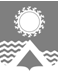      АДМИНИСТРАЦИЯ СВЕТЛОГОРСКОГО СЕЛЬСОВЕТА      ТУРУХАНСКОГО РАЙОНА КРАСНОЯРСКОГО КРАЯ     П О С Т А Н О В Л Е Н И Е     п. Светлогорск07.08.2017                                                                                                                                           № 71-ПВ целях реализации положений Жилищного кодекса Российской Федерации, руководствуясь статьями 19, 22 Устава Светлогорского сельсовета Туруханского района Красноярского края, ПОСТАНОВЛЯЮ:1. Утвердить Положение о приемочной комиссии, согласно приложению №1 к настоящему постановлению. 2. Утвердить состав приемочной комиссии, согласно приложению №2 к настоящему постановлению. 3. Утвердить форму заявления о выдаче акта приемки работ по переустройству и (или) перепланировке жилого помещения на территории муниципального образования Светлогорский сельсовет, согласно приложению №3 к настоящему постановлению. 4. Утвердить форму акта приемки работ по переустройству и (или) перепланировке жилых помещений на территории муниципального образования Светлогорский сельсовет, согласно приложению №4 к настоящему постановлению. 5. Опубликовать настоящее постановление в газете «Светлогорский вестник» и разместить на официальном сайте администрации Светлогорского сельсовета. 6. Постановление вступает в силу со дня опубликования. 7. Контроль за исполнением настоящего постановления оставляю за собой. Глава Светлогорского сельсовета                                                                                   А.К. КришталюкПоложение о приемочной комиссииОбщие положения1.1. Настоящее положение разработано на основании Жилищного кодекса Российской Федерации с целью реализации Администрацией Светлогорского сельсовета полномочий по вопросам завершения переустройства и (или) перепланировки жилых помещений на территории муниципального образования Светлогорский сельсовет. 1.2. Приемочная комиссия (далее по тексту – Комиссия) в своей работе руководствуется Жилищным кодексом Российской Федерации, Градостроительным кодексом Российской Федерации, иными нормативными правовыми актами Российской Федерации, муниципальными правовыми актами, действующими строительными нормами и правилами, правилами и нормами технической эксплуатации жилищного фонда.1.3. Комиссия действует на постоянной основе.2. Порядок деятельности Комиссии2.1. Функцией Комиссии является принятие работ по завершению переустройства и (или) перепланировки жилых помещений на территории муниципального образования Светлогорский сельсовет. 2.2. В целях подтверждения проведенных работ и составления акта приемочной комиссией собственник помещения (наниматель) или уполномоченное им лицо направляет в Комиссию заявление на имя председателя Комиссии о выдаче акта приемочной комиссии. Заявление рассматривается в течение 14 рабочих дней с даты поступления заявления. По результатам рассмотрения заявления и документов, а также обследования объекта переустройства и (или) перепланировки Комиссия оформляет акт приемки работ по переустройству и (или) перепланировке.2.3. Заседания Комиссии считаются правомочными, если на них присутствует более половины от установленного числа членов Комиссии.2.4. Завершение переустройства и (или) перепланировки жилого помещения подтверждается актом приемочной комиссии. Акт приемочной комиссии о завершении работ по переустройству и (или) перепланировке подписывается всеми членами Комиссии.2.5. Акт приемочной комиссии составляется в трех экземплярах, один из которых в течение 5 рабочих дней с даты подписания направляется заявителю, другой в течение того же срока - в орган или организацию, осуществляющие государственный учет объектов недвижимого имущества в соответствии с Федеральным законом от 13 июля 2015 г. №218-ФЗ "О государственной регистрации недвижимости", третий экземпляр хранится в делах Администрации Светлогорского сельсовета.2.6. Комиссия отказывает в выдаче акта приемочной комиссии в случае нарушений при проведении работ утвержденного и согласованного в установленном порядке проекта переустройства и (или) перепланировки.2.7. Решение об отказе в выдаче акта подписывается председателем Комиссии и направляется заявителю в течение 5 рабочих дней с момента его принятия.Состав приемочной комиссииЗАЯВЛЕНИЕ о выдаче акта приемочной комиссии после переустройства и (или) перепланировки жилого помещения для физических лиц
	Я,_____________________________________________________________________________
                                                            (полностью фамилия, имя и отчество (при наличии) заявителя)
паспорт: серии _____________N ________________________ код подразделения________________
_____________________________________________________________________________________
                                                                        (иной документ, удостоверяющий личность)
выдан "____"__________________ г._____________________________ ________________________
                                                                                         (когда и кем выдан)
Зарегистрированный(ая) по адресу:______________________________________________________
                                                                                              (полностью адрес постоянного или преимущественного проживания)
контактный телефон___________________________________________________________________ 
действующий(ая) по доверенности, удостоверенной________________________________________
                                                                                                                                                         (ФИО нотариуса, округ)
________________________________________"______"______________года N в реестре_________
по иным основаниям __________________________________________________________________
                                                                                          (наименование и реквизиты документа)
от имени_____________________________________________________________________________
                                                                     (полностью фамилия, имя и отчество (при наличии) доверителя)
Зарегистрированного(ой) по адресу:______________________________________________________
                                                                                                   (полностью адрес постоянного или преимущественного проживания)
паспорт: серии _____________N ________________________ код подразделения________________
_____________________________________________________________________________________
                                                                        (иной документ, удостоверяющий личность)
выдан "____"__________________ г._____________________________ ________________________
                                                                                         (когда и кем выдан)
	Прошу Вас выдать акт приемочной комиссии после переустройства и (или) перепланировки жилого помещения.	1. Сведения о жилом помещении:
	1.1. Адрес: ________________________________________________________________                                                                                                                                                                                                                                                                                                                                                                                                                                                      
	2. Параметры жилого помещения после переустройства и (или) перепланировки:
	2.1. этаж ___________________
	2.2. общая площадь ________________ м2
	2.3. жилая площадь ________________ м2
	2.4. площадь с учетом балконов, лоджий, террас________________ м2
	2.5. номер и дата документа, подтверждающего принятие решения о согласовании переустройства и (или) перепланировки жилого помещения.
	Результат муниципальной услуги прошу предоставить (напротив необходимого пункта поставить значок V):        на руки по месту сдачи заявки;
        почтой.	Я,____________________________________________________________________________, своей волей и в своем интересе даю согласие на обработку персональных данных.	Документы, представленные для оказания услуги, и сведения, указанные в заявлении,  достоверны.

	Заявитель:_______________________________________________________   __________
                                                        (ФИО заявителя, ФИО представителя физического лица)                          (подпись)Актприемки работ по переустройству и/или перепланировке жилого помещенияп. Светлогорск«____»__________20__г.                                            N _________Объект переустройства, перепланировки _______________________________________Составлен Приемочной Комиссией в составе:Председатель: _______________________________________________________________Заместитель Председателя: ___________________________________________________Секретарь комиссии: _________________________________________________________Члены комиссии: _______________________________________________________________________________________________________________________________________________________________________________________1. Предъявлены к приемке осуществленные мероприятия (работы):__________________________________________________________________________________________________________________________________________________________(с указанием помещений, элементов, инженерных систем)2. Ремонтно-строительные работы выполнены__________________________________________________________________________________________________________________________________________________________(наименование и реквизиты производителя работ)3. Проектная документация разработана__________________________________________________________________________________________________________________________________________________________(состав документации, наименование проектной организации)утверждена _______________________               "____" _________ 20__ г.              (статус утвердившего лица)4. Ремонтно-строительные работы произведены:начало работ "____" ____ 20__ г.; окончание "____" ____ 20__ г.Обратная сторона бланка5. На основании осмотра в натуре предъявленных к приемке  переустроенных,перепланированных помещений (элементов, инженерных систем) и ознакомленияс проектной и исполнительной документацией установлено:5.1. ________________________________________________________________________(соответствует/не соответствует проекту - указать)5.2. ________________________________________________________________________(замечания надзорных органов (указать) - устранены/не устранены)6. Предъявленное  к  приемке  в  эксплуатацию  жилое помещение, после проведения переустройства и (или) перепланировки имеет следующие показатели:                                                                                                                                                                                                                                                  а)  общая площадь ___________________________________________;б)  вентиляционный канал ____________________________________;в)  инженерные сети _________________________________________;г)  санитарно – техническое оборудование ____________________;                                                                     
д)  электрическое оборудование ______________________________;               е)  иные показатели _________________________________________;                                                                                                                                                                                                                                                                                                                                                                                                                                                                                                                                                                                                                                                                                                                                                                                                                                                                                                                                                                                                                                                                                                                                                                                                                                                                                                                                                                                                                                                                                                                                                                                                                                                                                                                                                                                                                                                                                                                                                                                                                                                                                                                                                                                                                                                                                                                                                                                                                                                                                                                                                                                                                                                                                                                                                                                                                                                                                                                                                                                                                                                                                                                                                                                                                                                                                                                                                                                                                                                                                                                                                                                                                                                                                                                                                                                                                                                                                                                                       	Решение комиссии:1. Считать предъявленные к приемке мероприятия (работы):_____________________________________________________________________________(завершенными,  произведенными  в соответствии  с проектом  и требованиями действующего законодательства)2.  Настоящий  акт считать основанием  для проведения  инвентаризационныхобмеров и  внесения  изменений в  поэтажные  планы  и экспликацию  органатехнической инвентаризации.	Приложения:1. Исполнительные чертежи:_____________________________________________________________________________(проектные материалы с внесенными в установленном порядке изменениями)2. Акты на скрытые работы:_____________________________________________________________________________(указать)3. Акты о приемке отдельных систем:_____________________________________________________________________________(указать)Председатель Комиссии     _______________          ______________________                           (личная подпись)                  (Ф.И.О.)Члены Комиссии:           _______________          ______________________                           (личная подпись)                  (Ф.И.О.)                          _______________          ______________________                           (личная подпись)                  (Ф.И.О.)Об утверждении Положения о приемочной комиссии по переустройству и (или) перепланировке жилых помещений на территории муниципального образования Светлогорский сельсовет Приложение №1 к постановлению администрации Светлогорского сельсовета от  07.08.2017 № 71-ППриложение №2 к постановлению администрации Светлогорского сельсовета от  07.08.2017 № 71-П№ п/пФИОДолжностьДолжность, занимаемая работником в составе приемочной комиссии1Кришталюк Альбина КалимулловнаГлава Светлогорского сельсоветаПредседатель приемочной комиссии2Проданова Наталья НиколаевнаЗаместитель Главы Светлогорского сельсоветаЗаместитель председателя приемочной комиссии3Польшина Ксения СергеевнаСпециалист I категории администрации Светлогорского сельсоветаСекретарь приемочной комиссии4Кодоркин Алексей Анатольевич(по согласованию)Генеральный директор ООО «Типтур»Член приемочной комиссии5Лыкова Елена Викторовна(по согласованию)Депутат Светлогорского сельского Совета депутатовЧлен приемочной комиссии6Цветкова Лариса ВикторовнаДокументовед администрации Светлогорского сельсоветаЧлен приемочной комиссииПриложение №3 к постановлению администрации Светлогорского сельсовета от  07.08.2017 № 71-ПГлаве Светлогорского сельсовета А.К. Кришталюк от __________________________ зарегистрированного по адресу: _____________________________Приложение №4 к постановлению администрации Светлогорского сельсовета от  07.08.2017 № 71-П